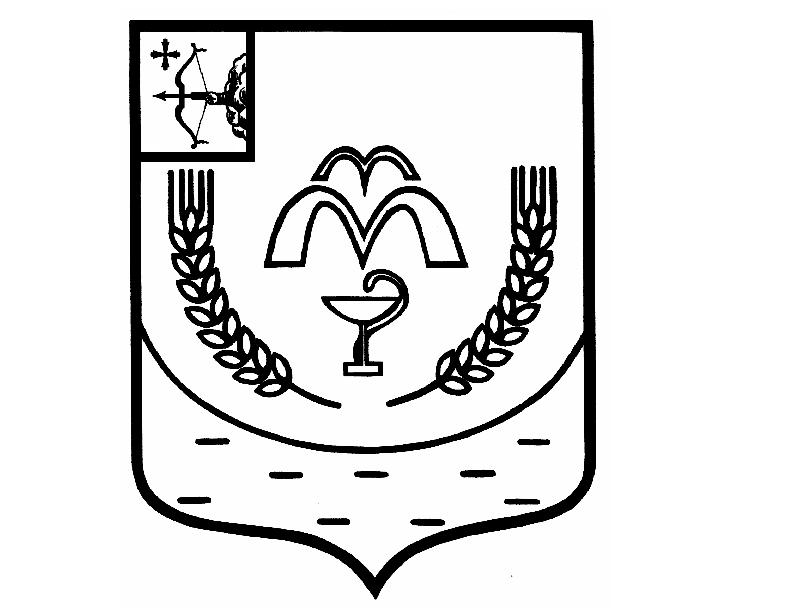 КУМЕНСКАЯ РАЙОННАЯ ДУМАШЕСТОГО СОЗЫВАРЕШЕНИЕот 22.03.2022  № 7/50      пгт КумёныОб утверждении Прогнозного плана приватизации муниципального имущества, находящегося в собственности муниципального образования Куменский муниципальный район Кировской областина 2022 годВ соответствии с Федеральным законом от 21.12.2001 № 178-ФЗ «О приватизации государственного и муниципального имущества» Куменская районная Дума РЕШИЛА:1. Утвердить прилагаемый Прогнозный план приватизации муниципального имущества, находящегося в собственности муниципального образования Куменский муниципальный район Кировской области на 2022 год.2. Настоящее решение подлежит опубликованию в газете «Куменские вести» и размещению на официальном сайте администрации Куменского района Кировской области.3. Настоящее решение вступает в силу в соответствии с действующим законодательством.Председатель Куменской районной Думы     А.А. МашковцеваГлава Куменского района        И.Н. ШемпелевУтвержденорешением Кумёнскойрайонной Думы от 22.03.2022 № 7/50   ПРОГНОЗНЫЙ ПЛАНПРИВАТИЗАЦИИ МУНИЦИПАЛЬНОГО ИМУЩЕСТВА, НАХОДЯЩЕГОСЯ В СОБСТВЕННОСТИ МУНИЦИПАЛЬНОГО ОБРАЗОВАНИЯ КУМЕНСКИЙ МУНИЦИПАЛЬНЫЙ РАЙОН КИРОВСКОЙ ОБЛАСТИ,  НА 2022 ГОДI. Основные направления В соответствии с Федеральным законом от 21.12.2001 № 178-ФЗ "О приватизации государственного и муниципального имущества"  приватизация муниципального имущества осуществляется на основании утвержденных ежегодных прогнозных планов  приватизации.Основной целью реализации прогнозного плана приватизации муниципального имущества, находящегося в собственности муниципального образования Куменский муниципальный район Кировской области, на 2022 год является повышение эффективности управления муниципальной собственностью и обеспечение планомерности процесса приватизации.Приватизация в 2022 году будет направлена прежде всего на решение следующих задач:- оптимизация структуры муниципальной собственности;- приватизация муниципального имущества, не задействованного в обеспечении функций и задач местного самоуправления;- формирование доходов бюджета Куменского района.Перечень объектов, включенных в План приватизации, сформирован исходя из принципа целесообразности приватизации муниципального имущества.II. Перечень объектов муниципального имущества, подлежащего приватизации  в 2022 годуНаименование объектаАдресХарактеристика объектаПланируемые поступления от продажи, тыс. руб.1) Нежилое здание (база отдыха) с земельным участкомпгт Нижнеивкино, ул. Садовая, д. 29Одноэтажное деревянное (щитовое)  здание  1965 года постройки, общей площадью 120,9 кв.м. с кадастровым номером  43:14:010106:354. Земельный участок с кадастровым номером  43:14:010106:198, площадью 1775 кв.м.9002)  Нежилое здание с земельным участкомс. Вожгалы, ул. Советская, д. 6Двухэтажное кирпичное здание  1860 года постройки, общей площадью 582,8 кв.м. с кадастровым номером   43:14:040206:238. Земельный участок с кадастровым номером  43:14:040206:271 общей площадью 808 кв.м.10003)  Нежилое здание с земельным участкомдер. Моряны, ул. Труда, д. 2Нежилое здание 1981 года постройки, кирпичное двухэтажное, площадь 702,3 кв.м., кадастровый номер: 43:14:020308:559. Земельный участок  площадью 4065 кв.м., кадастровый номер: 43:14:020308:272. 350